ЯНВАРЬ 2021  годПРОДАВЕЦ, КОНТРОЛЕР-КАССИР, ТОВАРОВЕД 1. Требуется продавец продукты.  Тел. 8-953-386-36-992. Требуется продавец в магазин «Для Вас»., з/п от 15000 руб. Обращаться по тел.: 8(953) 6021227, Жевняк Гузалия Наильевна.3. В ООО «Карусель» требуется продавцы, з/п от 16000 руб. Обращаться по тел.: 8 (34385) 71332,Тошева Наталия Владимировна, начальник отдела кадров.ОФИЦИАНТ, БАРМЕН, АДМИНИСТРАТОР1. В ООО "Меагон" трубуется администратор, з/п от 13950. Обращаться по тел.: 8 (953) 6081770 Гончарова Елена Рудольфовна.ПОВАР, КОНДИТЕР, ТЕХНОЛОГ 1. Требуется формовщик печенья. Тел. 8-908-63-44-6642. В ООО «Общепит» требуются повара з/п от 15000 руб. Тел.: 8(922) 1193289 Косолапова Анна Алексеевна. 3. В  «Серовский дом-интернат для престарелых и инвалидов» требуется повар 4 разряда. Заработная плата от 15000 руб. Обращаться по телефону: 8 (34385) 61462 Садыкова Анна Анатольевна. БУХГАЛТЕР1. В ООО «Хлеб плюс» требуется бухгалтер, з/п от 14000 руб. Обращаться по тел.: 8(34385) 61660 Анохина Ольга Сергеевна. 2. В Серовский ОВО-филиал ФГКУ УВО ГУ МВД России по СО требуется бухгалтер, з/п от 15000. Обращаться по тел.: 8 (34385) 98660 Максимов Дмитрий Борисович, начальник отдела кадровЛОГИСТ, КЛАДОВЩИК 1. Требуется оператор на склад. Тел.8-963-041-34-492. В ООО Старый хлебозавод требуется кладовщик, з/п от 16000 до 18000 руб. Обращаться по тел.: 8 (999) 5695083, Кравченко Олег Олегович.3. В ООО «Хлеб плюс» требуется кладовщик, з/п от 14000 руб. Обращаться по тел.: 8(34385) 61660 Анохина Ольга Сергеевна. 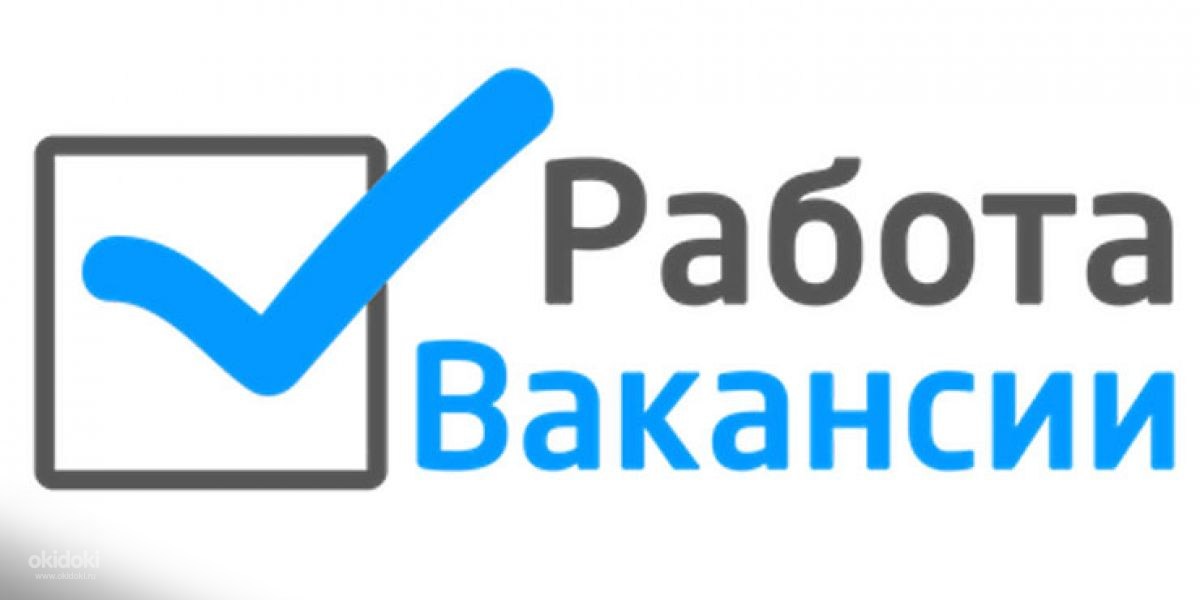 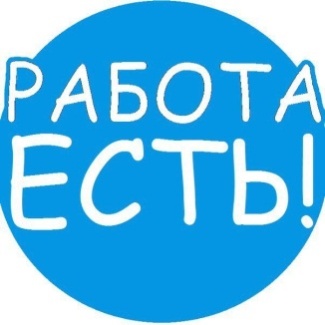 